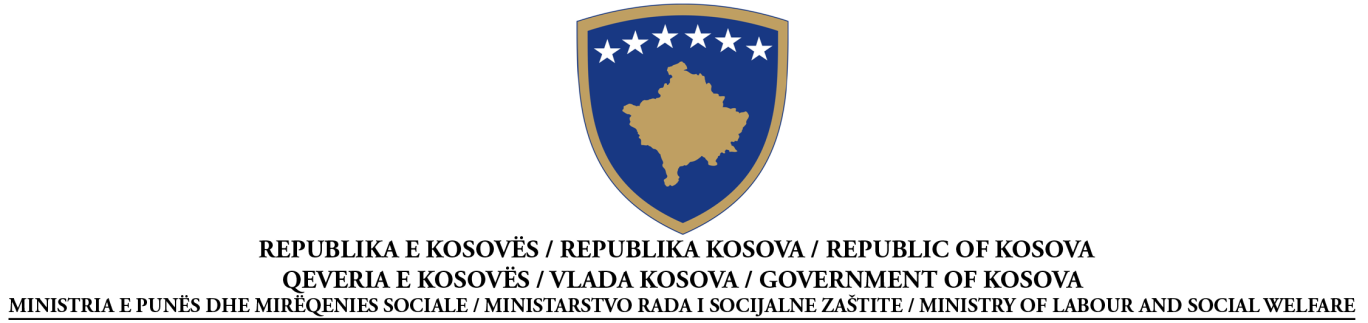 NJOFTIM PËR KONTRATËFURNIZIM Sipas Nenit 40 të Ligjit Nr. 04/L-042 për Prokurimin Publik të Republikës se Kosovës, i ndryshuar dhe plotësuar me ligjin Nr. 04/L-237, ligjin Nr. 05/L-068 dhe ligjin Nr. 05/L-092 Data e përgatitjes së njoftimit:  13/09/16Ky njoftim është përgatitur në GJUHËT:NENI I: AUTORITETI KONTRAKTUESI.1) EMRI DHE ADRESA E AUTORITETIT KONTRAKTUES (AK)Kontrata përshinë prokurimin e përbashkëtKontrata shpërblehet nga Agjencia Qendrore e ProkurimitNëse po, specifiko identitetin e të gjitha Autoriteteve Kontraktuese që kanë të drejtë të bëjnë porosi nën termet e kontratës ose referoju një Aneksi.NENI II: LËNDA E KONTRATËSII.1) PËRSHKRIMIII.2) SASIA APO FUSHËVEPRIMI I KONTRATËSII.3) KOHËZGJATJA E KONTRATËS APO AFATET KOHORE PËR PËRFUNDIMNENI III: INFORMACIONET LIGJORE, EKONOMIKE, FINANCIARE DHE TEKNIKEIII.1) KUSHTET NË LIDHJE ME KONTRATËNIII.2) KUSHTET PËR PJESËMARRJEIII.3) KUSHTET SPECIFIKE PËR KONTRATAT E SHËRBIMEVENENI IV: PROCEDURAIV.1) LLOJI I PROCEDURËS[kliko njërën dhe fshij te tjerat]IV.2) KRITERET E DHËNIESIV.3) INFORMACIONET ADMINISTRATIVENENI V: INFORMACIONET PLOTËSUESEV.1) ANKESATV.2) INFORMACIONET SHTESËNr i Prokurimit20916021121 ShqipSerbishtAnglishtEmri zyrtar: Ministria e Punës dhe Mirëqenies SocialeEmri zyrtar: Ministria e Punës dhe Mirëqenies SocialeEmri zyrtar: Ministria e Punës dhe Mirëqenies SocialeEmri zyrtar: Ministria e Punës dhe Mirëqenies SocialeAdresa Postare:  UÇK,  nr.hyrjes  67,  kati IV-të, zyra nr.407Adresa Postare:  UÇK,  nr.hyrjes  67,  kati IV-të, zyra nr.407Adresa Postare:  UÇK,  nr.hyrjes  67,  kati IV-të, zyra nr.407Adresa Postare:  UÇK,  nr.hyrjes  67,  kati IV-të, zyra nr.407Qyteti: PrishtinëQyteti: PrishtinëQyteti: PrishtinëQyteti: PrishtinëPersoni kontaktues: Feti Ibishi, Minavere GërguriPersoni kontaktues: Feti Ibishi, Minavere GërguriPersoni kontaktues: Feti Ibishi, Minavere GërguriPersoni kontaktues: Feti Ibishi, Minavere GërguriEmail: minavere.gerguri@rks-gov.net           Feti.ibishi@rks-gov.netEmail: minavere.gerguri@rks-gov.net           Feti.ibishi@rks-gov.netEmail: minavere.gerguri@rks-gov.net           Feti.ibishi@rks-gov.netEmail: minavere.gerguri@rks-gov.net           Feti.ibishi@rks-gov.netAdresa e Internetit (nëse aplikohet):Adresa e Internetit (nëse aplikohet):Adresa e Internetit (nëse aplikohet):Adresa e Internetit (nëse aplikohet):PoJoPoJoII.1.1) Titulli i kontratës i dhënë nga autoriteti kontraktues:Furnizim me artikuj ushqimorë dhe produkte të bylmetit për DI dhe QAPII.1.1) Titulli i kontratës i dhënë nga autoriteti kontraktues:Furnizim me artikuj ushqimorë dhe produkte të bylmetit për DI dhe QAPII.1.1) Titulli i kontratës i dhënë nga autoriteti kontraktues:Furnizim me artikuj ushqimorë dhe produkte të bylmetit për DI dhe QAPII.1.2)  Lloji i kontratës dhe lokacioni i punëve,  vendi i dorëzimit apo realizimit(Zgjidhni vetëm një kategori - punë, furnizime  apo shërbime – e cila korrespondon më së shumti me objektin specifik të kontratës suaj)II.1.2)  Lloji i kontratës dhe lokacioni i punëve,  vendi i dorëzimit apo realizimit(Zgjidhni vetëm një kategori - punë, furnizime  apo shërbime – e cila korrespondon më së shumti me objektin specifik të kontratës suaj)II.1.2)  Lloji i kontratës dhe lokacioni i punëve,  vendi i dorëzimit apo realizimit(Zgjidhni vetëm një kategori - punë, furnizime  apo shërbime – e cila korrespondon më së shumti me objektin specifik të kontratës suaj)   Punë        Furnizime    Shërbime Ekzekutim Plani dhe ekzekutimi Realizimi, në çfarëdo mënyre, të punës, përgjegjës me kërkesa Blerja Qira financiare (lizing) Qira Blerje me këste Një kombinim i këtyreVendi apo vendndodhja kryesore e  punëve______________________________________________Vendi kryesor i dorëzimitSHPMPF, SHFSH, ISSH, (SPSVT) dhe QAP _Vendi kryesor i realizimit______________________________________________II.1.3) Njoftimi përfshinëKrijimin e kontratës publike kornizëII.1.3) Njoftimi përfshinëKrijimin e kontratës publike kornizëII.1.3) Njoftimi përfshinëKrijimin e kontratës publike kornizëII.1.4) Informacionet e marrëveshjes kornizë (nëse aplikohet):Kontrate publike  kornizë me një operator Kontrate publike kornizë me disa operator      Ekzekutimi i kontratës:Thirrje/PorosiKontrata ndihmëse/Mini-konkurencëKohëzgjatja e kontratës publike kornizë: në muaj (12 muaj)II.1.4) Informacionet e marrëveshjes kornizë (nëse aplikohet):Kontrate publike  kornizë me një operator Kontrate publike kornizë me disa operator      Ekzekutimi i kontratës:Thirrje/PorosiKontrata ndihmëse/Mini-konkurencëKohëzgjatja e kontratës publike kornizë: në muaj (12 muaj)II.1.4) Informacionet e marrëveshjes kornizë (nëse aplikohet):Kontrate publike  kornizë me një operator Kontrate publike kornizë me disa operator      Ekzekutimi i kontratës:Thirrje/PorosiKontrata ndihmëse/Mini-konkurencëKohëzgjatja e kontratës publike kornizë: në muaj (12 muaj)II.1.5) Përshkrim i shkurtër i lëndës së kontratësQëllimi i këtij aktiviteti është që të lidhet një kontratë me një Operator Ekonomik që do ta bëjë  furnizimin  me artikuj ushqimor dhe produkte të bylmetit për Shtëpinë e personave te moshuar pa përkujdesje familjare, Shtëpinë e Fëmijëve Shtime, Instituti Special Shtime,  Strehimorja e përkohshme për Strehimin e Viktimave të Trafikimit dhe Qendrat e Aftësimeve ProfesionaleII.1.5) Përshkrim i shkurtër i lëndës së kontratësQëllimi i këtij aktiviteti është që të lidhet një kontratë me një Operator Ekonomik që do ta bëjë  furnizimin  me artikuj ushqimor dhe produkte të bylmetit për Shtëpinë e personave te moshuar pa përkujdesje familjare, Shtëpinë e Fëmijëve Shtime, Instituti Special Shtime,  Strehimorja e përkohshme për Strehimin e Viktimave të Trafikimit dhe Qendrat e Aftësimeve ProfesionaleII.1.5) Përshkrim i shkurtër i lëndës së kontratësQëllimi i këtij aktiviteti është që të lidhet një kontratë me një Operator Ekonomik që do ta bëjë  furnizimin  me artikuj ushqimor dhe produkte të bylmetit për Shtëpinë e personave te moshuar pa përkujdesje familjare, Shtëpinë e Fëmijëve Shtime, Instituti Special Shtime,  Strehimorja e përkohshme për Strehimin e Viktimave të Trafikimit dhe Qendrat e Aftësimeve ProfesionaleII.1.6) Klasifikimi i Fjalorit të Përgjithshëm të Prokurimit (FPP):15.00.00.00-8⁭II.1.6) Klasifikimi i Fjalorit të Përgjithshëm të Prokurimit (FPP):15.00.00.00-8⁭II.1.6) Klasifikimi i Fjalorit të Përgjithshëm të Prokurimit (FPP):15.00.00.00-8⁭II.1.7) Variantet pranohenII.1.7) Variantet pranohenII.1.7) Variantet pranohenII.1.8) Ndarja në PjesëNëse  po, tenderët mund të dorëzohen për (shënoni vetëm një kuti)  vetëm një pjesë                         Të gjitha pjesëtII.1.8) Ndarja në PjesëNëse  po, tenderët mund të dorëzohen për (shënoni vetëm një kuti)  vetëm një pjesë                         Të gjitha pjesëtII.1.8) Ndarja në PjesëNëse  po, tenderët mund të dorëzohen për (shënoni vetëm një kuti)  vetëm një pjesë                         Të gjitha pjesëtII.I.9) Ne rast te një apo me shume pjesëve (nëse aplikohet):Numri maksimal i Pjesëve që do të mund të shpërblehet tek një tenderues është:         [shëno numrin]II.I.9) Ne rast te një apo me shume pjesëve (nëse aplikohet):Numri maksimal i Pjesëve që do të mund të shpërblehet tek një tenderues është:         [shëno numrin]II.I.9) Ne rast te një apo me shume pjesëve (nëse aplikohet):Numri maksimal i Pjesëve që do të mund të shpërblehet tek një tenderues është:         [shëno numrin]II.1.10) Informacione lidhur me pjesët (nëse aplikohen)II.1.10) Informacione lidhur me pjesët (nëse aplikohen)II.1.10) Informacione lidhur me pjesët (nëse aplikohen)II.1.11) Vlera e parashikuar e kontratës: 120,000.00€ II.1.11) Vlera e parashikuar e kontratës: 120,000.00€ II.1.11) Vlera e parashikuar e kontratës: 120,000.00€ Sasia apo fushëveprimi i përgjithshëm (përfshirë të gjitha pjesët dhe opsionet nëse aplikohen)Autoriteti Kontraktues përmes kësaj procedure të prokurimit do përzgjedhë ofruesin e furnizimeve  për të kryer Furnizimet me artikuj ushqimor dhe produke të bylmetit për DI dhe QAP, sipas kerkesave te njësive kërkuese për sasi vjetore ( numri i artikujve sipas njesisë kërkuese është 160), referoju specifikimit teknik të dosjes së Tenderit. Kohëzgjatja në muaj 12 apo  365 ditë  (nga nënshkrimi i kontratës)    apoFillimi        Fillimi do të jetë një ditë pas  nënshkrimit të kontratësPërfundimi  365  ditë nga data e  nënshkrimit të kontratës ( Nëse  AQP-ja arrinë të nënshkruan  kontratë për furnizim me ketë artikuj me paralajmirm 30 dite me heret e njejta do te ndërpritet)III.1.1) Siguria e kërkuar e ekzekutimitNëse po,  vlera e sigurisë së ekzekutimit  10 % e vlerës së kontratësIII.1.2) Forma ligjore që do të merret përmes grupit të operatorëve ekonomik të cilëve do t`u jepet kontrata (nëse aplikohet):_______________________________________________________________________________III.1.3) Kushtet e tjera të veçanta me të cilat ka të bëjë ekzekutimi i kontratësNëse po, përshkrimi i kushteve të veçanta_____________________________________________________________________________________________________________________________________________________________________________________________________________________________________________III.2.1)  Kërkesat e përshtatshmërisë:Operatori Ekonomik duhet te përmbush kërkesat mbi përshtatshmërinë të Ligjit Nr. 04/L-042 Neni 65.Vërtetim nga Administrata Tatimore e vendit tuaj të themelimit, se ju nuk jeni me vonesë për  pagimin e tatimeve së paku deri në tremujorin e fundit përpara dorëzimit të tenderit.(vetëm për fituesin)Dëshmia e kërkuar dokumentare:      1. Deklarata nën betim, (e nënshkruar nga tenderuesi duke përdorur formën e përcaktuar ne dosjen e tenderit) ,sipas LPP-së neni 65.2. Një vërtetim  nga Administrata Tatimore. (vetëm për fituesin)Dëshmitë lidhur me kërkesat e pranueshmërise, pika 2, do të kërkohen nga tenderuesi të cilit autoriteti kontraktues ka ndër mend që t’ia jap kontratën. Këto dokumente duhet të dorëzohen nga tenderuesi para dhënies së kontratës. Në rast të dështimit të dorëzimit te këtij dokumenti, tenderi në fjalë do të refuzohet.III.2.2) Përshtatshmëria profesionale:1. Regjistrimi si Operator Ekonomik  në regjistrin profesional,komercial dhe /apo regjistrin e ndërmarrjeve në vendin e juaj të themelimit e ndërmarrjeve në vendin e juaj të themelimit;2. Çertifikata e Numrit Fiskal3. Çertifikata e regjistrimit për TVSHDëshmia e kërkuar dokumentare: Një dokument i lëshuar nga autoriteti përkatës publik në vendin e juaj të themelimit me të cilin evidentohet regjistrimi i operatorit ekonomik në atë vend – kopja e çertifikatës së biznesit, bashkangjitur  listen e kodit te veprimtarisë përkatëseÇertifikata e numrit Fiskal Kopja e çertifikates se regjistrimit për  TVSH  (deklarues)III.2.3) Kapaciteti ekonomik dhe financiarDëshmia e kërkuar dokumentare: N/AIII.2.4) Kapaciteti teknik dhe profesional1.  Operatori ekonomik duhet të ketë të përfunduar me sukses të paktën dy (2) kontrata për furnizime me artikuj ushqimor në tri vitet e fundit (2013, 2014 dhe 2015).Dëshmia e kërkuar dokumentare1. Një listë me të cilën specifikohen dy kontrata ( 2 ) për furnizimet kryesore të rëndësishme të operatorit ekonomik të realizuara në tri vitet e fundit (2013,2014,2015), duke saktësuar produktet e furnizuara, shumën e kontratës, datën dhe pranuesit.III.3.1)Ekzekutimi i shërbimeve i rezervuar për një profesion të caktuarNëse po, referenca për ligjin, rregulloren apo dispozitën administrative përkatëse  ________________________________________________________________________  _______________________________________________________________________III.3.2 Personat ligjor duhet të tregojnë emrat e kualifikimeve profesionale të personelit përgjegjës për ekzekutimin e shërbimeveIV.1.1) Lloji i procedurës  E hapurIV.1.2)Kufizime në numrin e operatorëve të cilët do të ftohen për tenderim  (procedurë e kufizuar apo konkurruese me negociata)  N/AIV.1.3) Reduktimi i numrit të operatorëve gjatë negociatave (procedurë konkurruese me negociata) N/AIV.1.4) Numri minimal i kandidateve te cilët do te ftohen qe te dorëzojnë Tenderët fillestar është :            N/A                                                                            [shëno numrin] Çmimi më i ulëtIV.3.1) Publikimet paraprake në lidhje me kontratën e njëjtëIV.3.2) Kushtet për marrjen e dosjes së tenderitAfati i fundit për pranimin e kërkesave për  dosjen e tenderit:  data: 23/09/2016    Dokumentet me pages ____________________________________________________IV.3.3) Afati i fundit për pranim të tenderëve: Data :  26/09/2016 , koha:14:00   vendi :   Rr. UÇK,  nr.hyrjes  67,  kati IV-të, zyra nr.410IV.3.4) Afati kohor për dorëzimin e tenderëve është shkurtuar: po               joNëse po, jep arsyetimShkurtimi i  afatit kohorë për furnizim me artikuj ushqimorë dhe produkte të bylmetit sepse AQP-ja nuk ka arritur nënshkrimin e kontratës, deri atëher ne duhet ti sigurojme mirëqenje më të mirë këtyre Institucioneve për shkakë të ndjeshmëris ndaj këtyre shtresave  në kuadër të MPMS-së .IV.3.5) A është e nevojshme siguria e tenderit:Nëse po, vlera e sigurisë së tenderit 1,800.00€Vlefshmëria e sigurisë së tenderit në ditë 90 apo muaj 3IV.3.6) Periudha e vlefshmërisë së tenderit: 60 ditëIV.3.7) Takimi për hapjen e tenderëve:Data: 26/09/2016,   koha: 14:30 vendi  Rr. UÇK,  nr.hyrjes  67,  kati IV-të, zyra nr.410Çdo palë e interesuar mund të bëjë ankesë pranë Autoritetit Kontraktues, në bazë të nenit 108/A të Ligjit Nr. 04/L-042 për Prokurimin Publik të Republikës se Kosovës, i ndryshuar dhe plotësuar me ligjin Nr. 04/L-237, ligjin Nr. 05/L-068 dhe ligjin Nr. 05/L-092 ne adresën e specifikuar ne Nenin I te këtij Njoftimi për kontratë. Shënim: operatorët ekonomik do të kenë të drejtë të dorëzojnë tenderin, kërkesën për pjesëmarrje dhe dokumentet e tjera të nevojshme apo dosjet të cilat u lejohen gjatë kryerjes së një aktiviteti të prokurimit në gjuhën Shqipe, Serbe dhe Angleze. Shto informacione tjera:[si konferenca para-ofertuese, vizita ne punishte etj]